20 апреля 2021 года учащиеся Аграмаковской основной школы провели акцию распространения информационного буклета среди населения «Аграмаковка-деревня моя»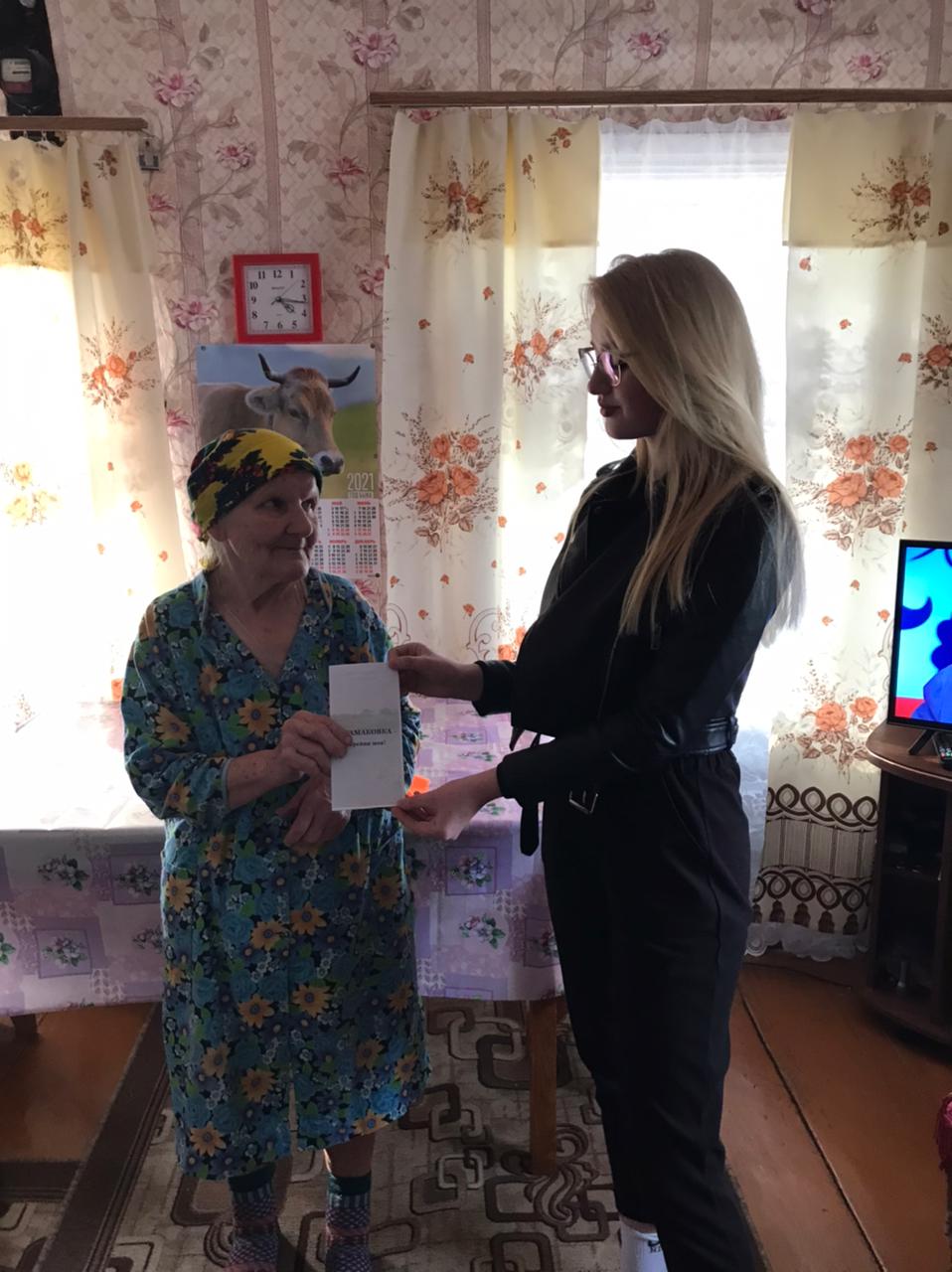 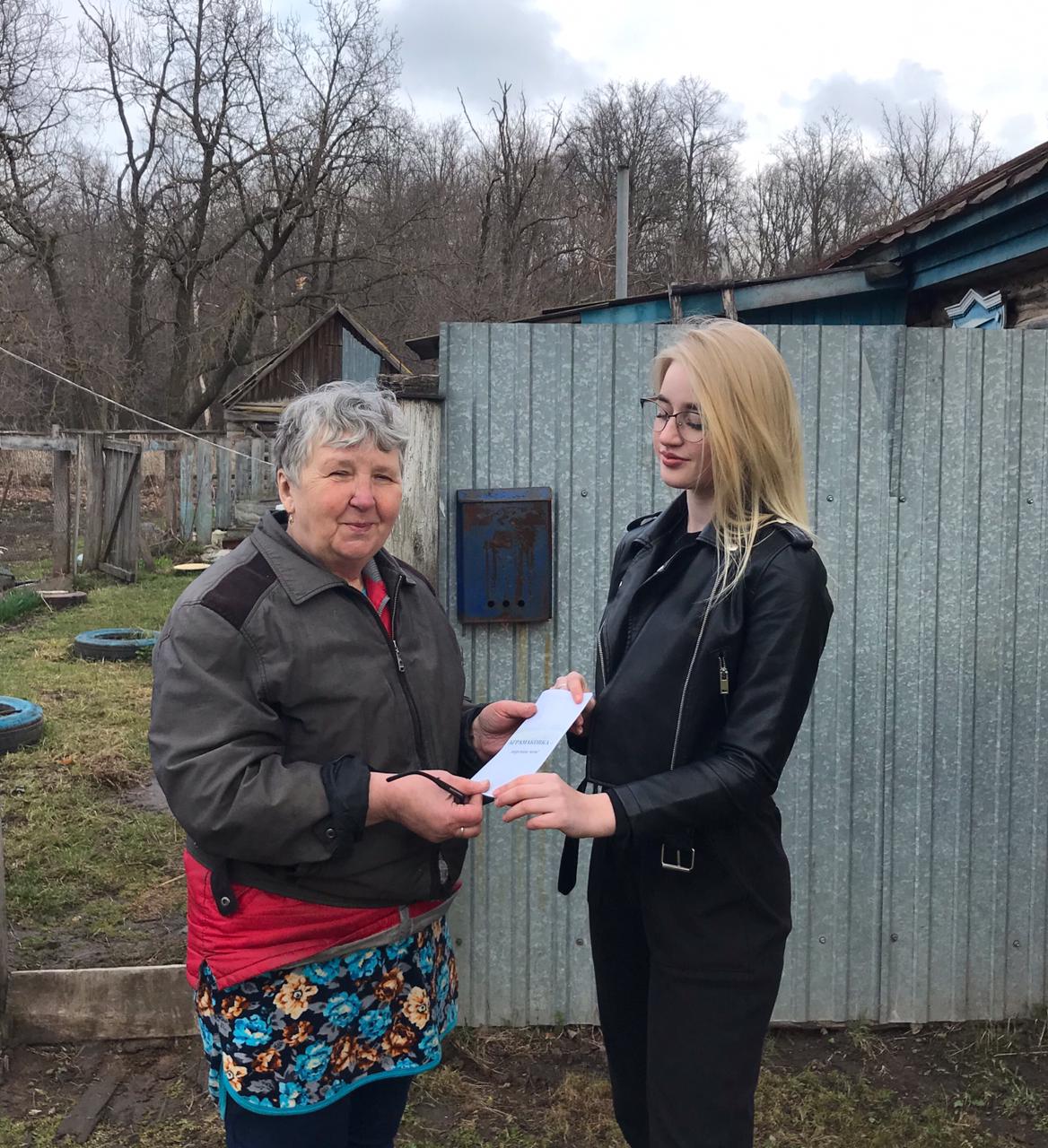 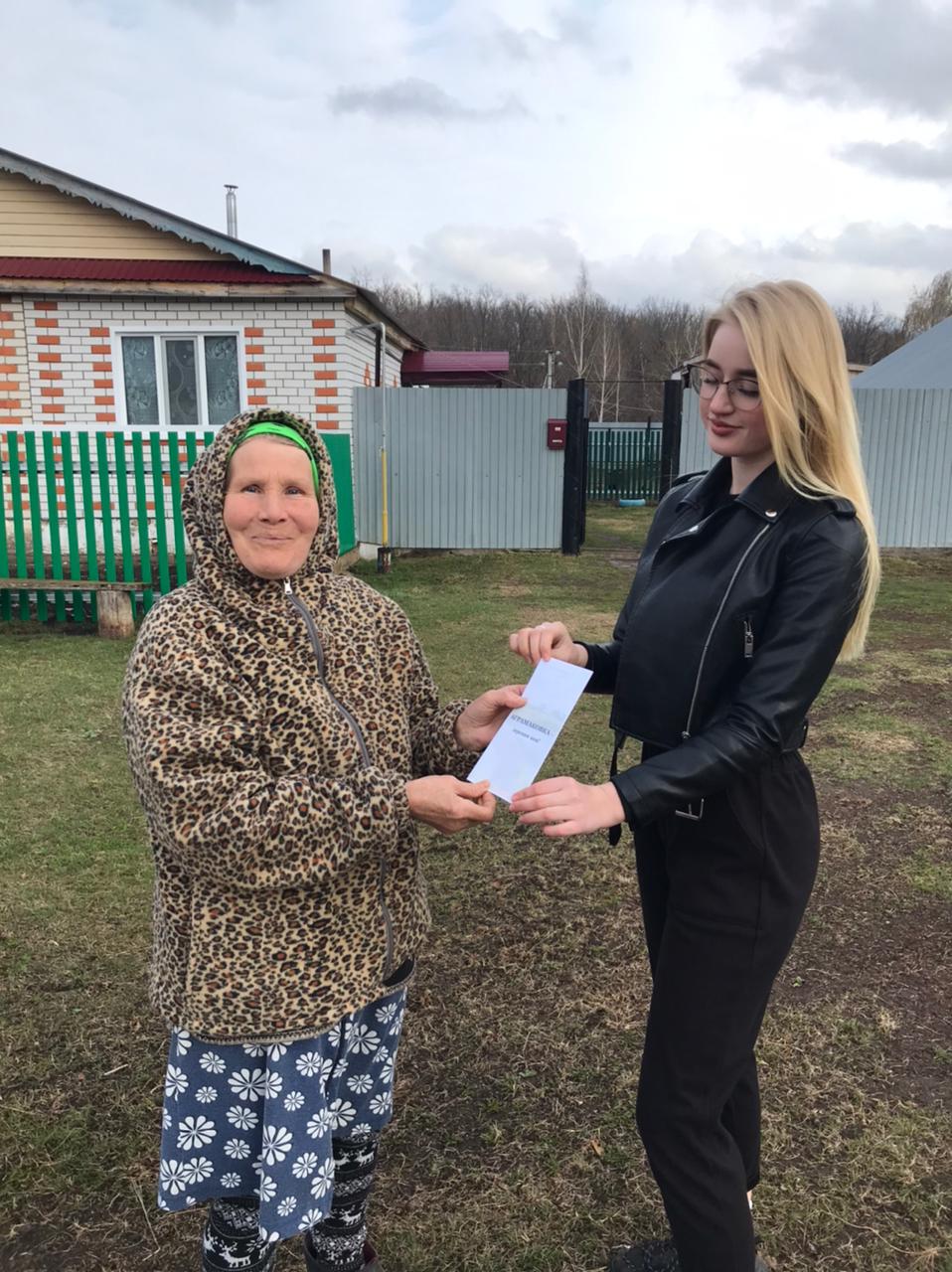 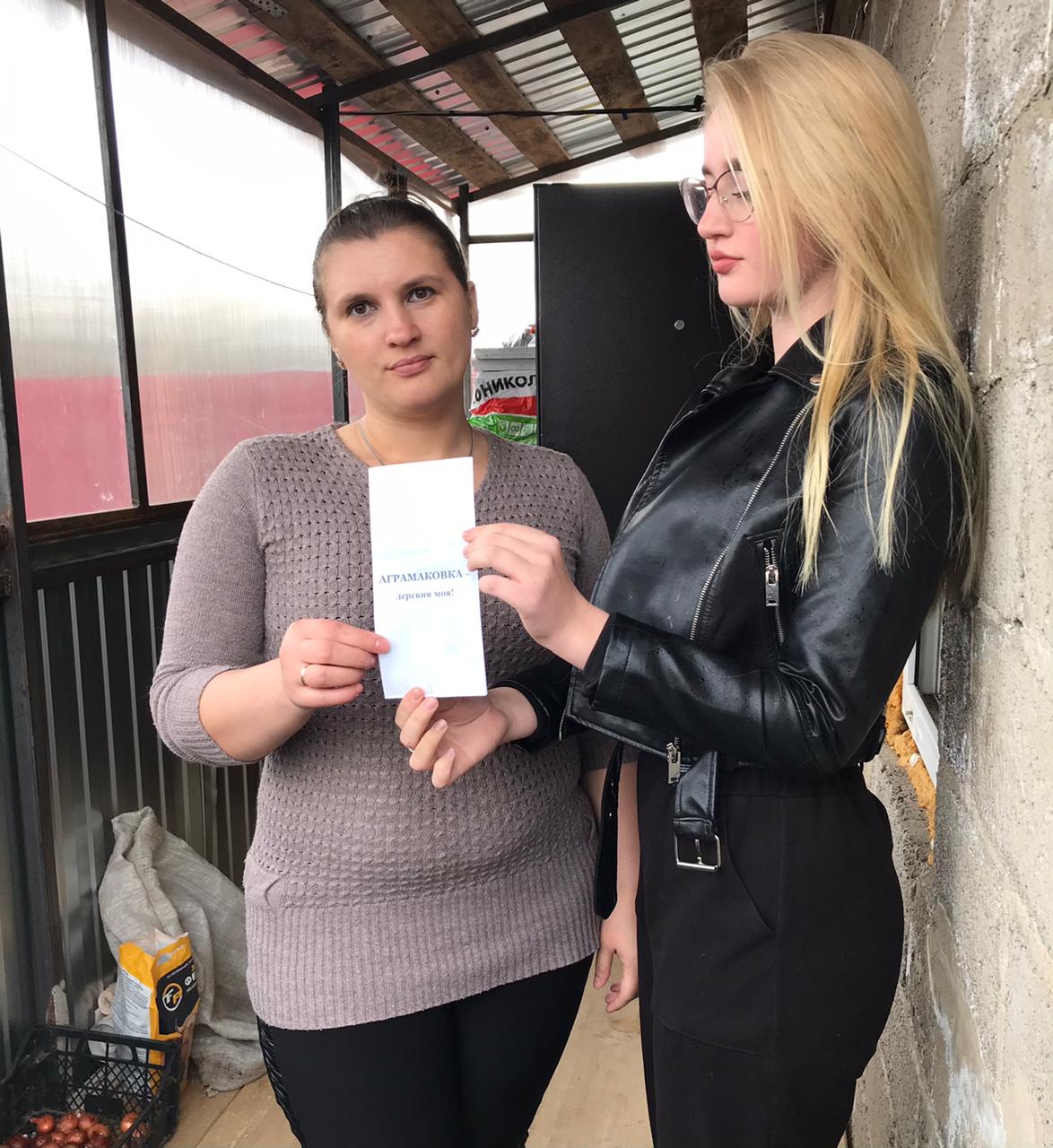 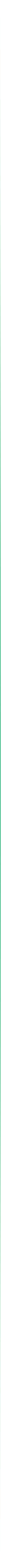 